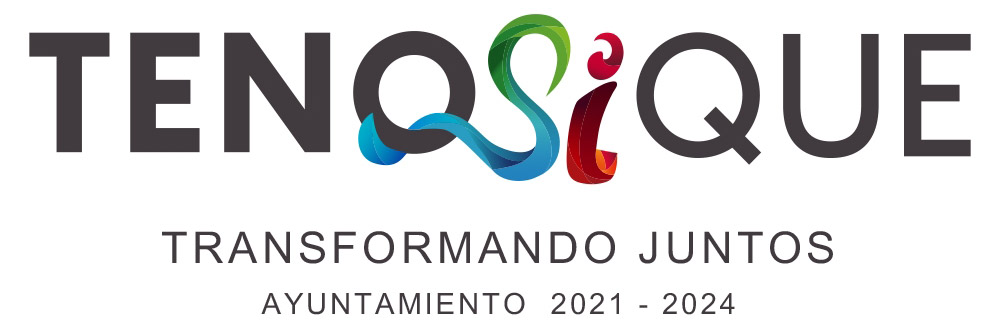 EXPEDIENTE TÉCNICO DE MML-MIR PROGRAMA PRESUPUESTARIO K007.- CARRETERASDEL MUNICIPIO DE TENOSIQUE, TABASCO. SÍNTESIS DEL DISEÑO DEL MARCO LÓGICO Resumen Ejecutivo La infraestructura básica, como las carreteras, las tecnologías de la información y la comunicación, el saneamiento, la energía eléctrica y el agua, siguen siendo escasos, por tal motivo, se crea el programa presupuestario K007.- Carreteras, en virtud de dar cumplimiento a toda actividad en caminada a mejorar la infraestructura carretera y de movilidad de la municipalidad en todas sus categorías, esto dentro del ámbito de responsabilidades del municipio, contemplando todos aquellos estudios y proyectos necesarios.Por lo anterior, y conforme a los Lineamientos Sobre la Metodología para la Construcción de Matriz de Marco Lógico e Indicadores de Desempeño para los Entes Públicos Municipales, se expide el siguiente documento, con la finalidad de dar cumplimiento a lo dispuesto por la normatividad que regula el gasto público, y siguiendo las directrices de la gestión basada en resultados, el Ayuntamiento Constitucional de Tenosique, Tabasco, presenta este documento siguiendo la justificación, diagnóstico, alcances y matrices de indicadores para resultados del programa presupuestario K007.- Carreteras.Justificación La infraestructura de carreteras, calles, caminos y terracerías, esta encaminada a brindar a la población condiciones adecuadas para la movilidad y el tránsito de personas, bienes y los actos tanto de comunicación como de movilización de traslado de mercancías. Sin vías adecuadas de comunicación terrestre como lo son las calles, avenidas, caminos, terracerias y carreteras, el municipio y su población quedan confinados del resto de la zona, limitando con ello su acceso al desarrollo, a bienes y servicios indispensables para la obtención de satisfactores y de situaciones que les provean la atención de sus necesidades. También la ausencia de vìas terrestres adecuadas incrementa los accidentes, reduce la movilidad general, incrementa los tiempos de traslado que encarcen los bienes y los servicios; aunado a que provocan incidentes de inseguridad alejando con ello la inversión y el desarrollo de la municipalidad. De ahí la importancia de atender las calles, avenidas, caminos y toda clase de vías terrestres de comunicación en el municipio con el objetivo de impulsar un desarrollo y un crecimiento sostenido de las localidades de la demarcación. Problema Identificado Ausencia de carreteras y caminos en buen estado en las localidades del municipio disminuyen el acceso al desarrollo en la población.Población Objetivo Personas residentes del Municipio de Tenosique y migrantes en tránsito.Cobertura Geográfica Municipio de Tenosique.CUADRO RESUMEN DE COSTOSFormato 1. Matriz de Motricidad y Dependencia para la Identificación del Problema Central.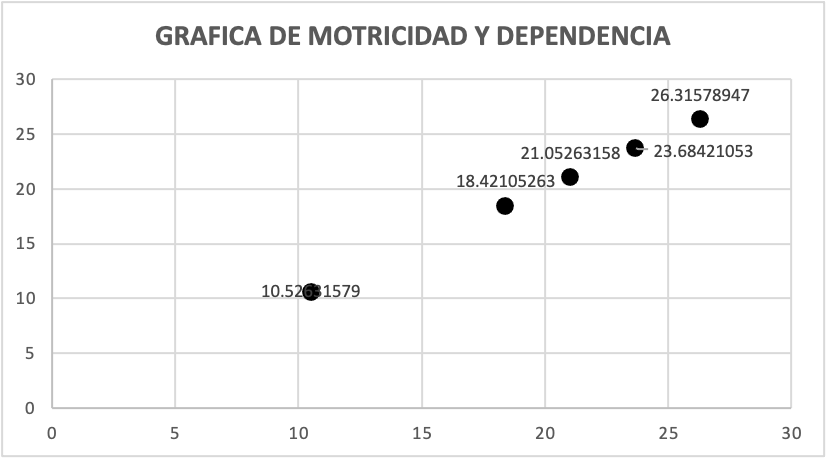 ANTECEDENTES Formato 2. Antecedentes de MML - MIR.ANÁLISIS DEL MARCO JURÍDICO El marco legal de los caminos y terracerías en México está integrado por diversas leyes, reglamentos y normas que establecen las bases para la construcción, operación y mantenimiento de la infraestructura vial pavimentada y no pavimentada en el país, como es el caso de las calles, caminos y terracerías que sirven para la comunicación, movilización y traslado de personas y sus mercancías en los municipios. A continuación, se mencionan algunas de las leyes más relevantes en este tema:Ley de Desarrollo Rural Sustentable: esta ley establece los lineamientos para el desarrollo de la agricultura, la ganadería y la pesca en el país, incluyendo la construcción y mantenimiento de caminos y terracerías rurales.Ley General de Asentamientos Humanos, Ordenamiento Territorial y Desarrollo Urbano: esta ley establece las disposiciones para la planeación y regulación del desarrollo urbano y la infraestructura de transporte, incluyendo los caminos rurales.Ley de Obras Públicas y Servicios Relacionados con las Mismas: esta ley establece los procedimientos para la construcción y mantenimiento de obras públicas, incluyendo caminos y terracerías.Además de estas leyes, existen reglamentos y normas técnicas que complementan el marco legal de los caminos y terracerías en México, como la Norma Oficial Mexicana para la construcción de calles, caminos rurales, entre otros.El marco legal de los caminos y terracerías en Tabasco está integrado por diversas leyes, reglamentos y normas que establecen las bases para la construcción, operación y mantenimiento de la infraestructura vial tales como calles, caminos pavimentados y no pavimentados, como lo son las terracerías en el estado. A continuación, se mencionan algunas de las leyes más relevantes en este tema:Ley de Obras Públicas del Estado de Tabasco: esta ley establece las bases para la planeación, ejecución y supervisión de las obras públicas en el estado, incluyendo calles, caminos y terracerías.Ley de Caminos, Puentes y Autotransporte del Estado de Tabasco: esta ley establece las disposiciones para la construcción, operación y mantenimiento de la infraestructura vial en el estado.Reglamento de la Ley de Caminos, Puentes y Autotransporte del Estado de Tabasco: este reglamento establece las disposiciones específicas para la aplicación de la Ley de Caminos, Puentes y Autotransporte del Estado de Tabasco.Normas Técnicas Complementarias para el Diseño, Construcción, Operación y Mantenimiento de Caminos Rurales del Estado de Tabasco: estas normas técnicas establecen los criterios y especificaciones técnicas para el diseño, construcción, operación y mantenimiento de los caminos rurales en el estado.Además de estas leyes, reglamentos y normas técnicas, existen programas y proyectos específicos para el desarrollo de la infraestructura vial no pavimentada en Tabasco, como el Programa de Caminos Rurales y Alimentadores, el Programa de Mejoramiento de Caminos y Puentes, entre otros.La Ley Orgánica de los Municipios del Estado de Tabasco establece en su artículo 17, fracción XXII, que una de las atribuciones de los municipios es la de "construir, conservar y mantener en buen estado las carreteras, caminos y puentes que se encuentren en su jurisdicción, en coordinación con las autoridades estatales y federales competentes".Asimismo, en el artículo 18, fracción XX, se establece que los municipios tienen la facultad de "administrar, construir, conservar y mantener en buen estado los caminos vecinales y rurales, así como los demás servicios y obras públicas de su competencia, en coordinación con las autoridades estatales y federales competentes".En resumen, la Ley Orgánica de los Municipios del Estado de Tabasco establece que los municipios tienen la responsabilidad de construir, conservar y mantener en buen estado las carreteras, caminos y puentes que se encuentren en su jurisdicción, así como los caminos vecinales y rurales, en coordinación con las autoridades estatales y federales competentes.ALINEACIÓN CON LA PLANEACIÓN DEL DESARROLLO Formato 3. Alineación con la Planeación del Desarrollo.COHERENCIA CON OTROS PROGRAMAS Formato 4. Coherencia con Otros Programas.DIAGNÓSTICO BASADO EN EL ANÁLISIS El municipio cuenta con una infraestructura vial inadecuada y limitada; por lo que, es necesario construir mejores vías de comunicación, las cuales le permitan a la población tenosiquense el desplazamiento y traslado oportuno de las personas, de mercancías para un adecuado intercambio comercial que permita detonar el desarrollo de la zona.En concordancia con lo anterior, en el Plan de Desarrollo Municipal, se prevé en el Eje 3. Bienestar y Sustentabilidad para el Desarrollo, en su programa 3.3. Programa de Movilidad e Infraestructura de Servicios, se prevé ejecutar acciones las cuales permitan la mejora de carreteras y caminos de la demarcación, por lo que, se alinea el programa presupuestario al objetivo 3.5.- Garantizar a la población del municipio condiciones de movilidad adecuada y sostenible a través de una planeación ordenada e incluyente y  estratégica.Formato 5. Identificación de Involucrados.OBJETIVO DEL MML-MIR. Formato 6. Estructura Analítica del MML - MIR.IDENTIFICACIÓN Y CUANTIFICACIÓN DE LA POBLACION OBJETIVO Formato 7. Identificación y Cuantificación de la Población Objetivo.IDENTIFICACIÓN Y CUANTIFICACIÓN DEL ÁREA DE ENFOQUE OBJETIVO Formato 8. Identificación y Cuantificación del Área de Enfoque Objetivo.COBERTURA GEOGRÁFICA Formato 9. Cobertura Geográfica.Nota: se precisan las localidades con mayor indice y grado de rezago social como parte de la orientación de acciones hacia la población con mayores  índices de vulnerabilidad.ALCANCE POBLACIONAL DE LA INTERVENCIÓN:Se considera que el alcance poblacional de la intervención del programa es de tipo UNIVERSAL: porque la existencia de infraestructura pública adecuada beneficia de manera directa a todo tipo de personas.CRITERIOS DE FOCALIZACIÓN Formato 10. Criterios para la Focalización de la Población Objetivo.DESCRIPCIÓN DEL MML – MIR Formato 11.Características de los Bienes o Servicios del MML - MIR.Formato 12. Coherencia Interinstitucional.MATRIZ DE INDICADORES PARA RESULTADOS Formato 13. Matriz de Indicadores para Resultados.Formato 14. Formato de Documentación de Indicadores de los MML - MIR Propuestos Indicadores para Resultados (MIR). INFORMES DE DESEMPEÑO Formato . Informes de Desempeño.ANEXOS https://tenosique.gob.mx/wp-content/uploads/2022/04/PLAN-DE DESARROLLO-MUNICIPAL-DE-TENOSIQUE-2021-2024.pdfhttps://seed.tabasco.gob.mx/attachments/files/MLMIR2020.pdfhttps://www.dof.gob.mx/nota_detalle.php?codigo=5565599&fecha=12/07/2019#gsc.tab=0https://tabasco.gob.mx/sites/default/files/users/planeacion_spf/PLED%202019-2024.pdfhttps://tabasco.gob.mx/sites/default/files/users/planeacion_spf/12.%20Programa%20Sectorial%20Ordenamiento%20Territorial%20y%20Obras%20P%C3%BAblicas%202019-2024.pdf MEDIOS DE VERIFICACIÓNFormato . Ficha de los Medios de Verificación.“Bajo protesta de decir verdad declaramos que la información contenida en el presente anexo es veraz; siendo responsabilidad del emisor”.PROGRAMA PRESUPUESTARIOMONTO EJERCIDOK007Carreteras$5,365,183.04IDPROBLEMAPROBLEMAPROBLEMAPROBLEMAPROBLEMAPROBLEMAMOTRICIDADPORCENTAJEIDPROBLEMA123451Dificultad para el transporte de personas y bienes.32122Aislamiento de las comunidades.33133Condiciones climatológicas que dificultan el mantenimiento de caminos.23024Falta de recursos humanos y maquinarrias para la construcción y atención de caminos.11025Incremento de los accidentes2322DEPENDENCIADEPENDENCIA810749PORCENTAJEPORCENTAJE21.1261810.523.7COORDENADAS CARTESIANASCOORDENADAS CARTESIANASCOORDENADAS CARTESIANASPROBLEMADEPENDENCIAMOTRICIDAD121.0526315821.05263158226.3157894726.31578947 318.4210526318.42105263410.5263157910.52631579523.6842105323.68421053MML-MIRLUGAR DONDE SE IMPLEMENTÓOBJETIVODESCRIPCIÓN DEL ML-MIRPOBLACIÓN OBJETIVO O ÁREA DE ENFOQUEIDENTIFICACIÓN DE BIENES Y SERVICIOSRESULTADOS OBTENIDOS*K007CarreterasTenosiqueGarantizar a la población del municipio condiciones de movilidad adecuada y sostenible a través de una planeación ordenada e incluyente.Actividades implementadas a la construcción, rehabilitación y mantenimiento de caminos, para la mejora de la población del municipio.Habitantes del municipio de Tenosique.Ampliación de la cobertura de infraestructura caminera en el municipio.Se cuenta con un proceso de evaluación realizado en el año 2017, sin embargo, el programa presupuestario no contaba con MIR.NOMBRE DEL INSTRUMENTO DE PLANEACIÓNOBJETIVOESTRATEGIAS/POLÍTICASLÍNEAS DE ACCIÓNPlan Nacional de Desarrollo (PND)2. Política SocialPrograma Nacional de ReconstrucciónPlan Estatal de Desarrollo (PLED)4.3.3.14. Reducir, a través de los Centros Integradores de Bienestar, las brechas de desigualdad entre las zonas urbanas y rurales, aplicando políticas públicas y programas de desarrollo que disminuyan tiempos y gastos en el acceso de las familias a las obras y servicios públicos; así como en los costos de productores, empresarios y comerciantes, para conservar o crear nuevas fuentes de empleo y que propicien el arraigo de los habitantes en sus comunidades.4.3.3.14.1. Establecer la organización y participación ciudadana, para el fortalecimiento de la cohesión social, con el respaldo gubernamental en la mejora de la cobertura y calidad de los servicios públicos, y estímulos para la puesta en marcha de empresas familiares y microempresas, así como de iniciativas de autoempleo.4.3.3.14.1.3. Gestionar la construcción, rehabilitación y mantenimiento de infraestructura para la competitividad y el desarrollo, como carreteras y puentes, que faciliten la movilidad de personas, materias primas y productos terminados, de aquellas comunidades que han permanecido aisladas.NOMBRE DEL INSTRUMENTO DE PLANEACIÓNOBJETIVOESTRATEGIAS/POLÍTICASLÍNEAS DE ACCIÓNPlan Municipal de Desarrollo (PMD)3.5.- Garantizar a la población del municipio condiciones de movilidad adecuada y sostenible a través de una planeación ordenada e incluyente.3.5.1.- Desarrollar infraestructura para los servicios del municipio, garantizando su óptimo funcionamiento y generar condiciones de movilidad inclusiva.3.5.1.2.- Impulsar la conectividad y movilidad de todas las personas del municipio mediante la gestión e inversión para la mejora de las carreteras y caminos de la demarcación.Programa Sectorial Ordenamiento Territorial y Obras Públicas 2019-2024.6.12.8.7. Elevar el nivel de la infraestructura carretera de jurisdicción estatal que permita un mayor crecimiento social y económico, para el desarrollo del estado.6.12.8.7.3. Fomentar convenios y acuerdos para vincular instituciones de investigación y desarrollo de nuevas tecnologías en la construcción y mantenimiento de caminos y puentes.6.12.8.7.3.2. Establecer el marco normativo que regule las cargas en las carreteras alimentadoras y caminos rurales, para evitar el deterioro prematuro y prolongar su vida útil.Objetivo de Desarrollo Sostenible (ODS)Objetivo 9: Construir infraestructuras resilientes, promover la industrialización sostenible y fomentar la innovación.9.1 Desarrollar infraestructuras fiables, sostenibles, resilientes y de calidad, incluidas infraestructuras regionales y transfronterizas, para apoyar el desarrollo económico y el bienestar humano, haciendo especial hincapié en el acceso asequible y equitativo para todos.Nombre del ProgramaTipo deprograma1=Federal.2=Estatal.3= Municipal4= Otro (especifique).ObjetivoPoblación objetivoBienes y servicios que proveeCobertura1=Todos los municipios.2=Regional.3=Zonas prioritarias.4=Municipal.Dependencia o Entidad coordinadoradel programa1=Complementario2=Posible duplicidad3=Otro(especifique)Describa las Interdependencias identificadas entre los programas1.- Programa Sectorial Ordenamiento Territorial y Obras Públicas 2019-2024.26.12.8.7.Población del municipio de Tenosique y población en tránsito.Infraestructura carretera de jurisdicción estatal para el desarrollo del estado.2Secretaría de Ordenamiento Territorial u Obras Públicas.12.- Fondo de Aportaciones para la Infraestructura Social FAIS1Infraestructura social básica enfocadas en la construcción, ampliación, mantenimiento, equipamiento y rehabilitación según la subclasificación de la obra.Población del municipio de Tenosique y población en tránsito.Modificar y mejorar los espacios públicos, con el objetivo de contribuir al desarrollo social y económico.1Secretaria de Bienestar1ActoresDescripción del tipo de relación con el ML-MIR presupuestarioPúblicos: Coordinación General de Desarrollo Ramo 33Elabora los proyectos de construcción y presupuestos de los programas de obra pública. Realiza el seguimiento, supervisión y avances físicos y financieros de las obras ejecutadas. Captura en la MIDS, el resultado de la inversión en desarrollo social efectuados con los recursos del programa presupuestario
Públicos: Dirección de Obras Públicas Ordenamiento Territorial y Servicios Municipales,Elabora los procesos de contratación para la ejecución de las obras de construcción, mantenimiento y adecuación de la infraestructura carretera.Públicos: Dirección de ProgramaciónSupervisar la implementación del programa presupuestario y asegurarse de que se ajuste al presupuesto de egresos. Efectúa la planificación del gasto conforme a las necesidades de atención, asigna y da seguimiento al cumplimiento de las metas asignadas en los proyectos de gasto.  Públicos: ContraloríaSupervisar el adecuado uso del programa presupuestario. El cumplimiento de las reglas de control y fiscalización del programa. Supervisar la calidad, puntualidad y adecuada ejecución de las actividades y obras relacionadas con el programa presupuestario.Públicos: Dirección de FinanzasEjecuta los pagos derivados de los contratos celebrados.Secretaria de Bienestar, Sustentabilidad y Cambio Climático.Emite el Informe Anual Sobre la Situación de Pobreza y Marginación Social que es la base para la determinación de las Zonas de Atención Prioritaria y determinación de población objetivo. Además de recibir la información de captura en la MIDS, para la determinación de la inversión social efectuada en las localidades del paísPrivados: Ciudadanía, habitantes del municipio, migrantes en tránsito.Son los que de manera directa utilizan las vías de comunicación terrestre.Privados: Contratistas y empresas privadas.Son quienes ejecutan por si o a través de terceros los contratos de ejecución de obra, los proyectos de mantenimiento y servicios relacionados con la infraestructura.ONGNo AplicaOtras categorías de involucradosTransportistasUsuarios de las vías de comunicación terrestre como prestadores de servicios de transporte.PROBLEMÁTICA(PROVIENE DEL ÁRBOL DE PROBLEMAS)SOLUCIÓN(PROVIENE DEL ÁRBOL DE OBJETIVOS)Efectos: Dificultad para el transporte de personas y bienes, lo que limita el acceso a servicios básicos como salud, educación y comercio.Aislamiento de las comunidades rurales, lo que puede generar desigualdades sociales y económicas.Mayor vulnerabilidad ante desastres naturales y emergencias sanitarias debido a la dificultad de acceso a las zonas rurales.Fines:Lograr el incremento de la inversión en infraestructura vial por parte de las autoridades municipales, estatales y federales.Mejorar la coordinación entre las autoridades municipales, estatales y federales para la construcción y mantenimiento de carreteras y caminos.Acceder a financiamiento para la construcción de carreteras y caminos a través de programas gubernamentales y fondos internacionales.Adaptar las soluciones a las condiciones geográficas y climáticas de las zonas rurales, mediante la construcción de terraplenes y caminos de terracería.Problema central: Ausencia de carreteras y caminos en buen estado en las localidades del municipio disminuyen el acceso al desarrollo en la población.Población o área de enfoque: Residentes del municipio de Tenosique y personas en tránsito por migración.Descripción del problema: La población de Tenosique presenta limitaciones al acceso de vialidades por el aislamiento de las comunidades.Magnitud (Línea base): Datos de 2022.Objetivo: Lograr la accesibilidad de la población mediante el mejoramiento de carreteras y caminos del municipio.Población o área de enfoque: Habitantes del municipio de Tenosique.Descripción del resultado esperado: Garantizar a la población del municipio condiciones de movilidad adecuada y sostenible a través de una planeación ordenada e incluyente.Magnitud (Resultado esperado): Accesibilidad de carreteras y caminos a la población de comunidades aisladas.PROBLEMÁTICA(PROVIENE DEL ÁRBOL DE PROBLEMAS)SOLUCIÓN(PROVIENE DEL ÁRBOL DE OBJETIVOS)Causas:Falta de inversión en infraestructura vial por parte de las autoridades municipales y estatales.Falta de coordinación entre las autoridades municipales, estatales y federales para la construcción y mantenimiento de carreteras.Problemas de acceso a financiamiento para la construcción de carreteras y caminos.Condiciones geográficas y climáticas adversas que dificultan la construcción y mantenimiento de carreteras y caminos en zonas rurales.Medios: Presupuesto, personal capacitado, equipo y herramientas de ultima generación y adecuado para lograr el resultado esperado.Población de referenciaHombresMujeresHablantes de lengua indígenaGrupos de edadOtros criterios62,31030,66131,6496,131Todas las edadesMigrantes en Tránsito7,153Medio de verificaciónInforme Anual Sobre la Situación de Pobreza y Rezago Social 2022,Censo de Población y Vivienda INEGI 2020Informe Anual Sobre la Situación de Pobreza y Rezago Social 2022,Censo de Población y Vivienda INEGI 2020Informe Anual Sobre la Situación de Pobreza y Rezago Social 2022,Censo de Población y Vivienda INEGI 2020Informe Anual Sobre la Situación de Pobreza y Rezago Social 2022,Censo de Población y Vivienda INEGI 2020Informe Anual Sobre la Situación de Pobreza y Rezago Social 2022,Censo de Población y Vivienda INEGI 2020Población Potencial o afectadaHombresMujeresHablantes de lengua indígenaGrupos de edadOtros criterios34,94616,99017,9566,131Todas las edadesMigrantes en Tránsito7,153Medio de verificaciónInforme Anual Sobre la Situación de Pobreza y Rezago Social 2022,Censo de Población y Vivienda INEGI 2020Informe Anual Sobre la Situación de Pobreza y Rezago Social 2022,Censo de Población y Vivienda INEGI 2020Informe Anual Sobre la Situación de Pobreza y Rezago Social 2022,Censo de Población y Vivienda INEGI 2020Informe Anual Sobre la Situación de Pobreza y Rezago Social 2022,Censo de Población y Vivienda INEGI 2020Informe Anual Sobre la Situación de Pobreza y Rezago Social 2022,Censo de Población y Vivienda INEGI 2020Población ObjetivoHombresMujeresHablantes de lengua indígenaGrupos de edadOtros criterios34,94616,99017,9566,131Todas las edadesMigrantes en Tránsito7,153Medio de verificaciónInforme Anual Sobre la Situación de Pobreza y Rezago Social 2022,Censo de Población y Vivienda INEGI 2020Informe Anual Sobre la Situación de Pobreza y Rezago Social 2022,Censo de Población y Vivienda INEGI 2020Informe Anual Sobre la Situación de Pobreza y Rezago Social 2022,Censo de Población y Vivienda INEGI 2020Informe Anual Sobre la Situación de Pobreza y Rezago Social 2022,Censo de Población y Vivienda INEGI 2020Informe Anual Sobre la Situación de Pobreza y Rezago Social 2022,Censo de Población y Vivienda INEGI 2020Población PostergadaHombresMujeresHablantes de lengua indígenaGrupos de edadOtros criterios27,36413,67113,6936,131Todas las edadesMigrantes en Tránsito7,153Medio de verificaciónInforme Anual Sobre la Situación de Pobreza y Rezago Social 2022,Censo de Población y Vivienda INEGI 2020Informe Anual Sobre la Situación de Pobreza y Rezago Social 2022,Censo de Población y Vivienda INEGI 2020Informe Anual Sobre la Situación de Pobreza y Rezago Social 2022,Censo de Población y Vivienda INEGI 2020Informe Anual Sobre la Situación de Pobreza y Rezago Social 2022,Censo de Población y Vivienda INEGI 2020Informe Anual Sobre la Situación de Pobreza y Rezago Social 2022,Censo de Población y Vivienda INEGI 2020ÁREA DE ENFOQUEÁREA DE ENFOQUEÁREA DE ENFOQUECARACTERÍSTICAPOBLACIÓN POTENCIALOBJETIVODescripciónRehabilitación y mantenimiento de caminos de acceso de terracería y cosecheros a zonas rurales del municipio de Tenosique, Tabasco.Lograr la accesibilidad de la población mediante el mejoramiento de carreteras y caminos del municipio.TipoTerritorio.Mejoramiento de vialidades en zonas rurales, para contribuir al acceso del desarrollo en la población.Unidad de MedidaPorcentaje de carreteras, caminos y terracerías mejorados durante el año.Incrementar la mejora en las condiciones de carreteras, caminos y terracerías existentes en el municipio.CuantificaciónMejora en las condiciones de carreteras, caminos y terracerías existentes en el municipio.Disminuir el número de carreteras, caminos y terracerías en malas condiciones en el municipio.NOMBRE DELMUNICIPIOLOCALIDADPOB. TOTAL% DE POB.URBANA% DE POB.RURALHABITANTES POR TAMAÑO DE LOCALIDADHABITANTES POR TAMAÑO DE LOCALIDADHABITANTES POR TAMAÑO DE LOCALIDADHABITANTES POR TAMAÑO DE LOCALIDADHABITANTES POR TAMAÑO DE LOCALIDADHABITANTES POR TAMAÑO DE LOCALIDADNOMBRE DELMUNICIPIOLOCALIDADPOB. TOTAL% DE POB.URBANA% DE POB.RURAL1 A 500501 A 25002501 A 1000010001 A 1500015001 A 50000MÁS DE 50000TenosiqueTodas las localidades62,31050%50%XTenosiqueCd de Tenosique de Pino Suarez 34,694100%XTenosiqueCanitzán3080.522%XTenosiqueChospac860.146%XTenosiqueEmiliano Zapata4430.751%XTenosiqueGregorio Méndez 2580.438%XTenosiqueGuayacán4140.702%XTenosiqueHermenegildo Galeana1110.188%XTenosiqueTata Lázaro de los Olivos1150.195%XCriterioDescripción del CriterioJustificación de la ElecciónIngresoCon énfasis en las localidades ubicadas en zona ZAP, así como aquellas que presentan un grado de rezago alto.Las acciones, contemplan el beneficio de la población en general.SexoNo aplica distinción alguna en razón de género o sexo.El programa busca el beneficio de la población en general, sin ningún tipo de distinción.Grupo etarioSin distinción de edadLa población en general se beneficia con el programa presupuestario.Condición de hablante de lengua indígenaSe considera población objetivo a toda aquella que habita en la zona donde se realizarán las acciones, por lo cual no se aplica distinción de su origen étnico o racial.El programa considera garantizar mejores condiciones a la población en general, por lo cual se realiza en condiciones de igualdad.Ubicación geográficaZonas rurales que se encuentran alejadas de los servicios básicos, así como el desplazamiento limitado a otros poblados.Brindar servicios a la población del municipio, así como la oportunidad de fácil acceso.Especificar otros criterios:Migrantes en tránsito por el municipio.El municipio cuenta con alta densidad de migrantes, toda vez que constituye la franja de colindancia mas grande de Tabasco con Guatemala.BIEN O SERVICIODESCRIPCIÓN DEL BIEN O SERVICIOCRITERIOS DE CALIDADCRITERIOS PARA DETERMINAR LA ENTREGA OPORTUNAREQUISITOS PARA ACCEDER A LOS BIENES O SERVICIOSPOR QUÉ ESTE BIEN O SERVICIO ES NECESARIO PARA CUMPLIR EL OBJETIVORehabilitación de camino de acceso de terracería.Rehabilitación de las zonas que cuentan con afectaciones.Se cumplan con los criterios especificados en los contratos de obra.Se cumpla con los tiempos establecidos en el contrato.Ninguno.Para proveer mejores condiciones de acceso para la población de la zona.Rehabilitación de camino cosechero.Rehabilitación de las zonas que cuentan con afectaciones.Se cumplan con los criterios especificados en los contratos de obra.Se cumpla con los tiempos establecidos en el contrato.Ninguno.Para proveer mejores condiciones de acceso para la población de la zona.Mantenimiento de camino de acceso de terracería.Contar con un programa de mantenimiento, el cual permita disminuir las fallas presentadas en los caminos de acceso.Contemplar el mantenimiento de la zona conforme a las condiciones reales de las fallas presentadas.Se cumpla con los tiempos establecidos en el contrato.Ninguno.Para evitar y prevenir daños y fallas causadas por diferentes condiciones, las cuales influyen en el deterioro del camino.INSTITUCIÓNÁREARESPONSABILIDADINTERACTÚA CONMECANISMOS DE COORDINACIÓNSecretaria de BienestarCoordinación General de Desarrollo Ramo 33Captura en el sistema MIDSDirección General de Desarrollo Regional de la Secretaría de BienestarLineamientos para la Operación del FAISSecretaria de Comunicaciones y TransporteDirección de Obras, Ordenamiento Territorial y Servicios MunicipalesAmpliación de la carretera Emiliano Zapata – Tenosique, TabascoDirección de Finanzas, Contraloría y Dirección de Programación.Conforme a lo previsto en el Programa Sectorial de Ordenamiento Territorial y Obras Públicas 2019-2024RESUMEN NARRATIVOINDICADORESMEDIOS DE VERIFICACIÓNSUPUESTOSFin. - Contribuir al desarrollo del bienestar social de los habitantes del municipio, mediante el programa de mejoramiento de carreteras.Variación del porcentaje de población con carencia en infraestructura carretera.Padrón de calles y caminos del municipio. El municipio de Tenosique  contribuye a la disminución de las carencias en infraestructura carretera dentro de su territorio.Propósito. – El municipio mejora en la calidad de infraestructura carretera, para beneficio y movilización segura de la población. Variación del porcentaje de población beneficiada con el programa mejoramiento de infraestructura carretera.Padrón de calles y caminos del municipio.El municipio cuenta con carreteras y caminos en buen estado para el transito seguro, de sus residentes, visitantes y turistas.Componente 1. Acciones realizadas para el mejoramiento de la infraestructura carretera en el municipio.Porcentaje de acciones ejecutadas para mejorar la infraestructura carretera. Padrón de calles y caminos del municipio.Mejora en la calidad y servicios de infraestructura carretera con los que cuenta el municipio.Actividad 1.- Acciones ejecutadas en localidades atendidas para mantener en buen estado la infraestructura carretera en el municipio. Porcentaje de localidades beneficiadas. Padrón de calles y caminos del municipio.El municipio mejora la infraestructura carretera de sus localidades de atención prioritaria.Actividad 2.- Asignación de presupuesto para la ejecución del programa de infraestructura carretera en el municipio. Distribución del presupuesto para la ejecución del programa infraestructura carretera.Decreto de presupuesto de egresos inicial 2023 del municipio de Tenosique.Cumplimiento en tiempo y forma de las actividades a realizar durante el año del programa FORMATO DE DOCUMENTACIÓN DE INDICADORES DE LOS MML-MIRFORMATO DE DOCUMENTACIÓN DE INDICADORES DE LOS MML-MIRFORMATO DE DOCUMENTACIÓN DE INDICADORES DE LOS MML-MIRFORMATO DE DOCUMENTACIÓN DE INDICADORES DE LOS MML-MIRFORMATO DE DOCUMENTACIÓN DE INDICADORES DE LOS MML-MIRFORMATO DE DOCUMENTACIÓN DE INDICADORES DE LOS MML-MIRFORMATO DE DOCUMENTACIÓN DE INDICADORES DE LOS MML-MIRFORMATO DE DOCUMENTACIÓN DE INDICADORES DE LOS MML-MIRFORMATO DE DOCUMENTACIÓN DE INDICADORES DE LOS MML-MIRFORMATO DE DOCUMENTACIÓN DE INDICADORES DE LOS MML-MIRFORMATO DE DOCUMENTACIÓN DE INDICADORES DE LOS MML-MIRFORMATO DE DOCUMENTACIÓN DE INDICADORES DE LOS MML-MIRML-MIR:ML-MIR:ML-MIR:ML-MIR:ML-MIR:ClaveClaveClaveClaveNombreNombreNombreML-MIR:ML-MIR:ML-MIR:ML-MIR:ML-MIR:K007K007K007K007CarreterasCarreterasCarreterasDatos de identificación del Indicador: FINDatos de identificación del Indicador: FINDatos de identificación del Indicador: FINDatos de identificación del Indicador: FINDatos de identificación del Indicador: FINDatos de identificación del Indicador: FINDatos de identificación del Indicador: FINDatos de identificación del Indicador: FINDatos de identificación del Indicador: FINDatos de identificación del Indicador: FINDatos de identificación del Indicador: FINDatos de identificación del Indicador: FINNombre del indicadorNombre del indicadorNombre del indicadorNombre del indicadorNombre del indicadorVariación del porcentaje de población con carencia en infraestructura carretera.Variación del porcentaje de población con carencia en infraestructura carretera.Variación del porcentaje de población con carencia en infraestructura carretera.Variación del porcentaje de población con carencia en infraestructura carretera.Variación del porcentaje de población con carencia en infraestructura carretera.Variación del porcentaje de población con carencia en infraestructura carretera.Variación del porcentaje de población con carencia en infraestructura carretera.Ámbito de mediciónÁmbito de mediciónÁmbito de mediciónÁmbito de mediciónImpactoImpactoImpactoImpactoDimensión a medirDimensión a medirEficaciaEficaciaDefiniciónMide la Variación del porcentaje de población con carencia en infraestructura carretera.Mide la Variación del porcentaje de población con carencia en infraestructura carretera.Mide la Variación del porcentaje de población con carencia en infraestructura carretera.Mide la Variación del porcentaje de población con carencia en infraestructura carretera.Mide la Variación del porcentaje de población con carencia en infraestructura carretera.Mide la Variación del porcentaje de población con carencia en infraestructura carretera.Mide la Variación del porcentaje de población con carencia en infraestructura carretera.Mide la Variación del porcentaje de población con carencia en infraestructura carretera.Mide la Variación del porcentaje de población con carencia en infraestructura carretera.Mide la Variación del porcentaje de población con carencia en infraestructura carretera.Mide la Variación del porcentaje de población con carencia en infraestructura carretera.Método de cálculoMétodo de cálculoMétodo de cálculo[(Número de población con carencia en infraestructura carretera en 2023/ Número de población con carencia en infraestructura carretera en 2022) -1] x 100[(Número de población con carencia en infraestructura carretera en 2023/ Número de población con carencia en infraestructura carretera en 2022) -1] x 100[(Número de población con carencia en infraestructura carretera en 2023/ Número de población con carencia en infraestructura carretera en 2022) -1] x 100[(Número de población con carencia en infraestructura carretera en 2023/ Número de población con carencia en infraestructura carretera en 2022) -1] x 100[(Número de población con carencia en infraestructura carretera en 2023/ Número de población con carencia en infraestructura carretera en 2022) -1] x 100[(Número de población con carencia en infraestructura carretera en 2023/ Número de población con carencia en infraestructura carretera en 2022) -1] x 100[(Número de población con carencia en infraestructura carretera en 2023/ Número de población con carencia en infraestructura carretera en 2022) -1] x 100[(Número de población con carencia en infraestructura carretera en 2023/ Número de población con carencia en infraestructura carretera en 2022) -1] x 100[(Número de población con carencia en infraestructura carretera en 2023/ Número de población con carencia en infraestructura carretera en 2022) -1] x 100Unidad de medidaUnidad de medidaUnidad de medidaPorcentualPorcentualPorcentualFrecuencia de mediciónFrecuencia de mediciónFrecuencia de mediciónFrecuencia de mediciónAnualAnualDesagregación geográficaDesagregación geográficaDesagregación geográficaMunicipalMunicipalMunicipalDesagregación por enfoque transversal (Género, Etnia, Edad)Desagregación por enfoque transversal (Género, Etnia, Edad)Desagregación por enfoque transversal (Género, Etnia, Edad)Desagregación por enfoque transversal (Género, Etnia, Edad)NANACaracterísticas del IndicadorCaracterísticas del IndicadorCaracterísticas del IndicadorCaracterísticas del IndicadorCaracterísticas del IndicadorCaracterísticas del IndicadorCaracterísticas del IndicadorCaracterísticas del IndicadorCaracterísticas del IndicadorCaracterísticas del IndicadorCaracterísticas del IndicadorCaracterísticas del IndicadorClaridadClaridadRelevanciaRelevanciaRelevanciaEconomíaEconomíaMonitoreableMonitoreableAdecuadoAdecuadoAportación MarginalXXXXXXXXXXXXMétodo de cálculo (Algoritmo):  VPPCIC2024 = [(NPCIC2023 / NPCIC2022)-1] X 100Método de cálculo (Algoritmo):  VPPCIC2024 = [(NPCIC2023 / NPCIC2022)-1] X 100Método de cálculo (Algoritmo):  VPPCIC2024 = [(NPCIC2023 / NPCIC2022)-1] X 100Método de cálculo (Algoritmo):  VPPCIC2024 = [(NPCIC2023 / NPCIC2022)-1] X 100Método de cálculo (Algoritmo):  VPPCIC2024 = [(NPCIC2023 / NPCIC2022)-1] X 100Método de cálculo (Algoritmo):  VPPCIC2024 = [(NPCIC2023 / NPCIC2022)-1] X 100Método de cálculo (Algoritmo):  VPPCIC2024 = [(NPCIC2023 / NPCIC2022)-1] X 100Método de cálculo (Algoritmo):  VPPCIC2024 = [(NPCIC2023 / NPCIC2022)-1] X 100Método de cálculo (Algoritmo):  VPPCIC2024 = [(NPCIC2023 / NPCIC2022)-1] X 100Método de cálculo (Algoritmo):  VPPCIC2024 = [(NPCIC2023 / NPCIC2022)-1] X 100Método de cálculo (Algoritmo):  VPPCIC2024 = [(NPCIC2023 / NPCIC2022)-1] X 100Método de cálculo (Algoritmo):  VPPCIC2024 = [(NPCIC2023 / NPCIC2022)-1] X 100VariablesVariablesVariablesVariablesVariablesVariablesVariablesVariablesVariablesVariable ANombreNombreNombreNombreNúmero de población con carencia en infraestructura carretera en 2023.Número de población con carencia en infraestructura carretera en 2023.Número de población con carencia en infraestructura carretera en 2023.Número de población con carencia en infraestructura carretera en 2023.Variable AMedio de verificaciónMedio de verificaciónMedio de verificaciónMedio de verificaciónPadrón de calles y caminos del municipio.   Padrón de calles y caminos del municipio.   Padrón de calles y caminos del municipio.   Padrón de calles y caminos del municipio.   Variable BNombreNombreNombreNombreNúmero de población con carencia en infraestructura carretera en 2022.Número de población con carencia en infraestructura carretera en 2022.Número de población con carencia en infraestructura carretera en 2022.Número de población con carencia en infraestructura carretera en 2022.Variable BMedio de verificaciónMedio de verificaciónMedio de verificaciónMedio de verificaciónPadrón de calles y caminos del municipio.Padrón de calles y caminos del municipio.Padrón de calles y caminos del municipio.Padrón de calles y caminos del municipio.Línea base o valor de referenciaLínea base o valor de referenciaLínea base o valor de referenciaLínea base o valor de referenciaLínea base o valor de referenciaLínea base o valor de referenciaLínea base o valor de referenciaLínea base o valor de referenciaLínea base o valor de referenciaValorValorValorValorAñoAñoAñoPeriodoPeriodo100100100100202220222022AnualAnualMetaMetaMetaMetaMetaMetaMetaMetaMetaValorValorValorValorAñoAñoAñoPeriodoPeriodo100100100100202320232023AnualAnualSentido del indicadorSentido del indicadorSentido del indicadorSemaforizaciónSemaforizaciónSemaforizaciónSemaforizaciónSemaforizaciónSemaforizaciónSemaforizaciónSemaforizaciónSemaforizaciónVerdeVerdeAmarilloAmarilloAmarilloAmarilloRojo InferiorRojo InferiorRojo Superior5%5%3% a 4%3% a 4%3% a 4%3% a 4%1% a 2%1% a 2%0% a 1%FORMATO DE DOCUMENTACIÓN DE INDICADORES DE LOS MML-MIRFORMATO DE DOCUMENTACIÓN DE INDICADORES DE LOS MML-MIRFORMATO DE DOCUMENTACIÓN DE INDICADORES DE LOS MML-MIRFORMATO DE DOCUMENTACIÓN DE INDICADORES DE LOS MML-MIRFORMATO DE DOCUMENTACIÓN DE INDICADORES DE LOS MML-MIRFORMATO DE DOCUMENTACIÓN DE INDICADORES DE LOS MML-MIRFORMATO DE DOCUMENTACIÓN DE INDICADORES DE LOS MML-MIRFORMATO DE DOCUMENTACIÓN DE INDICADORES DE LOS MML-MIRFORMATO DE DOCUMENTACIÓN DE INDICADORES DE LOS MML-MIRFORMATO DE DOCUMENTACIÓN DE INDICADORES DE LOS MML-MIRFORMATO DE DOCUMENTACIÓN DE INDICADORES DE LOS MML-MIRFORMATO DE DOCUMENTACIÓN DE INDICADORES DE LOS MML-MIRML-MIR:ML-MIR:ML-MIR:ML-MIR:ML-MIR:ClaveClaveClaveClaveNombreNombreNombreML-MIR:ML-MIR:ML-MIR:ML-MIR:ML-MIR:K007K007K007K007CarreterasCarreterasCarreterasDatos de identificación del Indicador: PROPÓSITODatos de identificación del Indicador: PROPÓSITODatos de identificación del Indicador: PROPÓSITODatos de identificación del Indicador: PROPÓSITODatos de identificación del Indicador: PROPÓSITODatos de identificación del Indicador: PROPÓSITODatos de identificación del Indicador: PROPÓSITODatos de identificación del Indicador: PROPÓSITODatos de identificación del Indicador: PROPÓSITODatos de identificación del Indicador: PROPÓSITODatos de identificación del Indicador: PROPÓSITODatos de identificación del Indicador: PROPÓSITONombre del indicadorNombre del indicadorNombre del indicadorNombre del indicadorNombre del indicadorVariación del porcentaje de población beneficiada con el programa mejoramiento de infraestructura carretera.Variación del porcentaje de población beneficiada con el programa mejoramiento de infraestructura carretera.Variación del porcentaje de población beneficiada con el programa mejoramiento de infraestructura carretera.Variación del porcentaje de población beneficiada con el programa mejoramiento de infraestructura carretera.Variación del porcentaje de población beneficiada con el programa mejoramiento de infraestructura carretera.Variación del porcentaje de población beneficiada con el programa mejoramiento de infraestructura carretera.Variación del porcentaje de población beneficiada con el programa mejoramiento de infraestructura carretera.Ámbito de mediciónÁmbito de mediciónÁmbito de mediciónÁmbito de mediciónImpactoImpactoImpactoImpactoDimensión a medirDimensión a medirEficienciaEficienciaDefiniciónMide la Variación del porcentaje de población beneficiada con el programa mejoramiento de infraestructura carretera.Mide la Variación del porcentaje de población beneficiada con el programa mejoramiento de infraestructura carretera.Mide la Variación del porcentaje de población beneficiada con el programa mejoramiento de infraestructura carretera.Mide la Variación del porcentaje de población beneficiada con el programa mejoramiento de infraestructura carretera.Mide la Variación del porcentaje de población beneficiada con el programa mejoramiento de infraestructura carretera.Mide la Variación del porcentaje de población beneficiada con el programa mejoramiento de infraestructura carretera.Mide la Variación del porcentaje de población beneficiada con el programa mejoramiento de infraestructura carretera.Mide la Variación del porcentaje de población beneficiada con el programa mejoramiento de infraestructura carretera.Mide la Variación del porcentaje de población beneficiada con el programa mejoramiento de infraestructura carretera.Mide la Variación del porcentaje de población beneficiada con el programa mejoramiento de infraestructura carretera.Mide la Variación del porcentaje de población beneficiada con el programa mejoramiento de infraestructura carretera.Método de cálculoMétodo de cálculoMétodo de cálculo[(Número de población beneficiada con el programa en infraestructura carretera en 2023 / Número de población beneficiada con el programa en infraestructura carretera en 2022) -1] x 100[(Número de población beneficiada con el programa en infraestructura carretera en 2023 / Número de población beneficiada con el programa en infraestructura carretera en 2022) -1] x 100[(Número de población beneficiada con el programa en infraestructura carretera en 2023 / Número de población beneficiada con el programa en infraestructura carretera en 2022) -1] x 100[(Número de población beneficiada con el programa en infraestructura carretera en 2023 / Número de población beneficiada con el programa en infraestructura carretera en 2022) -1] x 100[(Número de población beneficiada con el programa en infraestructura carretera en 2023 / Número de población beneficiada con el programa en infraestructura carretera en 2022) -1] x 100[(Número de población beneficiada con el programa en infraestructura carretera en 2023 / Número de población beneficiada con el programa en infraestructura carretera en 2022) -1] x 100[(Número de población beneficiada con el programa en infraestructura carretera en 2023 / Número de población beneficiada con el programa en infraestructura carretera en 2022) -1] x 100[(Número de población beneficiada con el programa en infraestructura carretera en 2023 / Número de población beneficiada con el programa en infraestructura carretera en 2022) -1] x 100[(Número de población beneficiada con el programa en infraestructura carretera en 2023 / Número de población beneficiada con el programa en infraestructura carretera en 2022) -1] x 100Unidad de medidaUnidad de medidaUnidad de medidaPorcentualPorcentualPorcentualFrecuencia de mediciónFrecuencia de mediciónFrecuencia de mediciónFrecuencia de mediciónAnualAnualDesagregación geográficaDesagregación geográficaDesagregación geográficaMunicipalMunicipalMunicipalDesagregación por enfoque transversal (Género, Etnia, Edad)Desagregación por enfoque transversal (Género, Etnia, Edad)Desagregación por enfoque transversal (Género, Etnia, Edad)Desagregación por enfoque transversal (Género, Etnia, Edad)Todas las personas sin distinción.Todas las personas sin distinción.Características del IndicadorCaracterísticas del IndicadorCaracterísticas del IndicadorCaracterísticas del IndicadorCaracterísticas del IndicadorCaracterísticas del IndicadorCaracterísticas del IndicadorCaracterísticas del IndicadorCaracterísticas del IndicadorCaracterísticas del IndicadorCaracterísticas del IndicadorCaracterísticas del IndicadorClaridadClaridadRelevanciaRelevanciaRelevanciaEconomíaEconomíaMonitoreableMonitoreableAdecuadoAdecuadoAportación MarginalSíSíSíSíSíSíSíSíSíSíSíSíMétodo de cálculo (Algoritmo): VPPBPMIC = [(NPBPIC2023 / NPBPIC2022)-1] X 100Método de cálculo (Algoritmo): VPPBPMIC = [(NPBPIC2023 / NPBPIC2022)-1] X 100Método de cálculo (Algoritmo): VPPBPMIC = [(NPBPIC2023 / NPBPIC2022)-1] X 100Método de cálculo (Algoritmo): VPPBPMIC = [(NPBPIC2023 / NPBPIC2022)-1] X 100Método de cálculo (Algoritmo): VPPBPMIC = [(NPBPIC2023 / NPBPIC2022)-1] X 100Método de cálculo (Algoritmo): VPPBPMIC = [(NPBPIC2023 / NPBPIC2022)-1] X 100Método de cálculo (Algoritmo): VPPBPMIC = [(NPBPIC2023 / NPBPIC2022)-1] X 100Método de cálculo (Algoritmo): VPPBPMIC = [(NPBPIC2023 / NPBPIC2022)-1] X 100Método de cálculo (Algoritmo): VPPBPMIC = [(NPBPIC2023 / NPBPIC2022)-1] X 100Método de cálculo (Algoritmo): VPPBPMIC = [(NPBPIC2023 / NPBPIC2022)-1] X 100Método de cálculo (Algoritmo): VPPBPMIC = [(NPBPIC2023 / NPBPIC2022)-1] X 100Método de cálculo (Algoritmo): VPPBPMIC = [(NPBPIC2023 / NPBPIC2022)-1] X 100VariablesVariablesVariablesVariablesVariablesVariablesVariablesVariablesVariablesVariable ANombreNombreNombreNombreNúmero de población beneficiada con el programa en infraestructura carretera en 2023.Número de población beneficiada con el programa en infraestructura carretera en 2023.Número de población beneficiada con el programa en infraestructura carretera en 2023.Número de población beneficiada con el programa en infraestructura carretera en 2023.Variable AMedio de verificaciónMedio de verificaciónMedio de verificaciónMedio de verificaciónPadrón de calles y caminos del municipio.   Padrón de calles y caminos del municipio.   Padrón de calles y caminos del municipio.   Padrón de calles y caminos del municipio.   Variable BNombreNombreNombreNombreNúmero de población beneficiada con el programa en infraestructura carretera en 2022.Número de población beneficiada con el programa en infraestructura carretera en 2022.Número de población beneficiada con el programa en infraestructura carretera en 2022.Número de población beneficiada con el programa en infraestructura carretera en 2022.Variable BMedio de verificaciónMedio de verificaciónMedio de verificaciónMedio de verificaciónPadrón de calles y caminos del municipio.   Padrón de calles y caminos del municipio.   Padrón de calles y caminos del municipio.   Padrón de calles y caminos del municipio.   Línea base o valor de referenciaLínea base o valor de referenciaLínea base o valor de referenciaLínea base o valor de referenciaLínea base o valor de referenciaLínea base o valor de referenciaLínea base o valor de referenciaLínea base o valor de referenciaLínea base o valor de referenciaValorValorValorValorAñoAñoAñoPeriodoPeriodo100100100100202220222022AnualAnualMetaMetaMetaMetaMetaMetaMetaMetaMetaValorValorValorValorAñoAñoAñoPeriodoPeriodo100100100100202320232023AnualAnualSentido del indicadorSentido del indicadorSentido del indicadorSemaforizaciónSemaforizaciónSemaforizaciónSemaforizaciónSemaforizaciónSemaforizaciónSemaforizaciónSemaforizaciónSemaforizaciónVerdeVerdeAmarilloAmarilloAmarilloAmarilloRojo InferiorRojo InferiorRojo Superior5%5%3% a 4%3% a 4%3% a 4%3% a 4%1% a 2%1% a 2%0% a 1%FORMATO DE DOCUMENTACIÓN DE INDICADORES DE LOS MML-MIRFORMATO DE DOCUMENTACIÓN DE INDICADORES DE LOS MML-MIRFORMATO DE DOCUMENTACIÓN DE INDICADORES DE LOS MML-MIRFORMATO DE DOCUMENTACIÓN DE INDICADORES DE LOS MML-MIRFORMATO DE DOCUMENTACIÓN DE INDICADORES DE LOS MML-MIRFORMATO DE DOCUMENTACIÓN DE INDICADORES DE LOS MML-MIRFORMATO DE DOCUMENTACIÓN DE INDICADORES DE LOS MML-MIRFORMATO DE DOCUMENTACIÓN DE INDICADORES DE LOS MML-MIRFORMATO DE DOCUMENTACIÓN DE INDICADORES DE LOS MML-MIRFORMATO DE DOCUMENTACIÓN DE INDICADORES DE LOS MML-MIRFORMATO DE DOCUMENTACIÓN DE INDICADORES DE LOS MML-MIRFORMATO DE DOCUMENTACIÓN DE INDICADORES DE LOS MML-MIRML-MIR:ML-MIR:ML-MIR:ML-MIR:ML-MIR:ClaveClaveClaveClaveNombreNombreNombreML-MIR:ML-MIR:ML-MIR:ML-MIR:ML-MIR:K007K007K007K007CarreterasCarreterasCarreterasDatos de identificación del Indicador: COMPONENTE 1Datos de identificación del Indicador: COMPONENTE 1Datos de identificación del Indicador: COMPONENTE 1Datos de identificación del Indicador: COMPONENTE 1Datos de identificación del Indicador: COMPONENTE 1Datos de identificación del Indicador: COMPONENTE 1Datos de identificación del Indicador: COMPONENTE 1Datos de identificación del Indicador: COMPONENTE 1Datos de identificación del Indicador: COMPONENTE 1Datos de identificación del Indicador: COMPONENTE 1Datos de identificación del Indicador: COMPONENTE 1Datos de identificación del Indicador: COMPONENTE 1Nombre del indicadorNombre del indicadorNombre del indicadorNombre del indicadorNombre del indicadorPorcentaje de acciones ejecutadas para mejorar la infraestructura carretera.Porcentaje de acciones ejecutadas para mejorar la infraestructura carretera.Porcentaje de acciones ejecutadas para mejorar la infraestructura carretera.Porcentaje de acciones ejecutadas para mejorar la infraestructura carretera.Porcentaje de acciones ejecutadas para mejorar la infraestructura carretera.Porcentaje de acciones ejecutadas para mejorar la infraestructura carretera.Porcentaje de acciones ejecutadas para mejorar la infraestructura carretera.Ámbito de mediciónÁmbito de mediciónÁmbito de mediciónÁmbito de mediciónImpactoImpactoImpactoImpactoDimensión a medirDimensión a medirCalidadCalidadDefiniciónEste Indicador mide porcentaje de acciones ejecutadas para mejorar la infraestructura carretera.Este Indicador mide porcentaje de acciones ejecutadas para mejorar la infraestructura carretera.Este Indicador mide porcentaje de acciones ejecutadas para mejorar la infraestructura carretera.Este Indicador mide porcentaje de acciones ejecutadas para mejorar la infraestructura carretera.Este Indicador mide porcentaje de acciones ejecutadas para mejorar la infraestructura carretera.Este Indicador mide porcentaje de acciones ejecutadas para mejorar la infraestructura carretera.Este Indicador mide porcentaje de acciones ejecutadas para mejorar la infraestructura carretera.Este Indicador mide porcentaje de acciones ejecutadas para mejorar la infraestructura carretera.Este Indicador mide porcentaje de acciones ejecutadas para mejorar la infraestructura carretera.Este Indicador mide porcentaje de acciones ejecutadas para mejorar la infraestructura carretera.Este Indicador mide porcentaje de acciones ejecutadas para mejorar la infraestructura carretera.Método de cálculoMétodo de cálculoMétodo de cálculo(Número de acciones en infraestructura carretera ejecutadas en 2023 / Total de acciones en infraestructura carretera programadas en 2023) x100(Número de acciones en infraestructura carretera ejecutadas en 2023 / Total de acciones en infraestructura carretera programadas en 2023) x100(Número de acciones en infraestructura carretera ejecutadas en 2023 / Total de acciones en infraestructura carretera programadas en 2023) x100(Número de acciones en infraestructura carretera ejecutadas en 2023 / Total de acciones en infraestructura carretera programadas en 2023) x100(Número de acciones en infraestructura carretera ejecutadas en 2023 / Total de acciones en infraestructura carretera programadas en 2023) x100(Número de acciones en infraestructura carretera ejecutadas en 2023 / Total de acciones en infraestructura carretera programadas en 2023) x100(Número de acciones en infraestructura carretera ejecutadas en 2023 / Total de acciones en infraestructura carretera programadas en 2023) x100(Número de acciones en infraestructura carretera ejecutadas en 2023 / Total de acciones en infraestructura carretera programadas en 2023) x100(Número de acciones en infraestructura carretera ejecutadas en 2023 / Total de acciones en infraestructura carretera programadas en 2023) x100Unidad de medidaUnidad de medidaUnidad de medidaPorcentualPorcentualPorcentualFrecuencia de mediciónFrecuencia de mediciónFrecuencia de mediciónFrecuencia de mediciónAnual Anual Desagregación geográficaDesagregación geográficaDesagregación geográficaMunicipalMunicipalMunicipalDesagregación por enfoque transversal (Género, Etnia, Edad)Desagregación por enfoque transversal (Género, Etnia, Edad)Desagregación por enfoque transversal (Género, Etnia, Edad)Desagregación por enfoque transversal (Género, Etnia, Edad)Todas las personas son distinción.Todas las personas son distinción.Características del IndicadorCaracterísticas del IndicadorCaracterísticas del IndicadorCaracterísticas del IndicadorCaracterísticas del IndicadorCaracterísticas del IndicadorCaracterísticas del IndicadorCaracterísticas del IndicadorCaracterísticas del IndicadorCaracterísticas del IndicadorCaracterísticas del IndicadorCaracterísticas del IndicadorClaridadClaridadRelevanciaRelevanciaRelevanciaEconomíaEconomíaMonitoreableMonitoreableAdecuadoAdecuadoAportación MarginalSíSíSíSíSíSíSíSíSíSíSíSíMétodo de cálculo (Algoritmo): PAEMIC = (NAICE2023/ TAICP2023] X 100Método de cálculo (Algoritmo): PAEMIC = (NAICE2023/ TAICP2023] X 100Método de cálculo (Algoritmo): PAEMIC = (NAICE2023/ TAICP2023] X 100Método de cálculo (Algoritmo): PAEMIC = (NAICE2023/ TAICP2023] X 100Método de cálculo (Algoritmo): PAEMIC = (NAICE2023/ TAICP2023] X 100Método de cálculo (Algoritmo): PAEMIC = (NAICE2023/ TAICP2023] X 100Método de cálculo (Algoritmo): PAEMIC = (NAICE2023/ TAICP2023] X 100Método de cálculo (Algoritmo): PAEMIC = (NAICE2023/ TAICP2023] X 100Método de cálculo (Algoritmo): PAEMIC = (NAICE2023/ TAICP2023] X 100Método de cálculo (Algoritmo): PAEMIC = (NAICE2023/ TAICP2023] X 100Método de cálculo (Algoritmo): PAEMIC = (NAICE2023/ TAICP2023] X 100Método de cálculo (Algoritmo): PAEMIC = (NAICE2023/ TAICP2023] X 100VariablesVariablesVariablesVariablesVariablesVariablesVariablesVariablesVariablesVariable ANombreNombreNombreNombreNúmero de acciones en infraestructura carretera ejecutadas en 2023.Número de acciones en infraestructura carretera ejecutadas en 2023.Número de acciones en infraestructura carretera ejecutadas en 2023.Número de acciones en infraestructura carretera ejecutadas en 2023.Variable AMedio de verificaciónMedio de verificaciónMedio de verificaciónMedio de verificaciónPadrón de calles y caminos del municipio.   Padrón de calles y caminos del municipio.   Padrón de calles y caminos del municipio.   Padrón de calles y caminos del municipio.   Variable BNombreNombreNombreNombreTotal de acciones en infraestructura carretera programadas en 2023.Total de acciones en infraestructura carretera programadas en 2023.Total de acciones en infraestructura carretera programadas en 2023.Total de acciones en infraestructura carretera programadas en 2023.Variable BMedio de verificaciónMedio de verificaciónMedio de verificaciónMedio de verificaciónPadrón de calles y caminos del municipio.   Padrón de calles y caminos del municipio.   Padrón de calles y caminos del municipio.   Padrón de calles y caminos del municipio.   Línea base o valor de referenciaLínea base o valor de referenciaLínea base o valor de referenciaLínea base o valor de referenciaLínea base o valor de referenciaLínea base o valor de referenciaLínea base o valor de referenciaLínea base o valor de referenciaLínea base o valor de referenciaValorValorValorValorAñoAñoAñoPeriodoPeriodo100100100100202220222022AnualAnualMetaMetaMetaMetaMetaMetaMetaMetaMetaValorValorValorValorAñoAñoAñoPeriodoPeriodo100100100100202320232023AnualAnualSentido del indicadorSentido del indicadorSentido del indicadorSemaforizaciónSemaforizaciónSemaforizaciónSemaforizaciónSemaforizaciónSemaforizaciónSemaforizaciónSemaforizaciónSemaforizaciónVerdeVerdeAmarilloAmarilloAmarilloAmarilloRojo InferiorRojo InferiorRojo Superior5%5%3% a 4%3% a 4%3% a 4%3% a 4%1% a 2%1% a 2%0% a 1%FORMATO DE DOCUMENTACIÓN DE INDICADORES DE LOS MML-MIRFORMATO DE DOCUMENTACIÓN DE INDICADORES DE LOS MML-MIRFORMATO DE DOCUMENTACIÓN DE INDICADORES DE LOS MML-MIRFORMATO DE DOCUMENTACIÓN DE INDICADORES DE LOS MML-MIRFORMATO DE DOCUMENTACIÓN DE INDICADORES DE LOS MML-MIRFORMATO DE DOCUMENTACIÓN DE INDICADORES DE LOS MML-MIRFORMATO DE DOCUMENTACIÓN DE INDICADORES DE LOS MML-MIRFORMATO DE DOCUMENTACIÓN DE INDICADORES DE LOS MML-MIRFORMATO DE DOCUMENTACIÓN DE INDICADORES DE LOS MML-MIRFORMATO DE DOCUMENTACIÓN DE INDICADORES DE LOS MML-MIRFORMATO DE DOCUMENTACIÓN DE INDICADORES DE LOS MML-MIRFORMATO DE DOCUMENTACIÓN DE INDICADORES DE LOS MML-MIRML-MIR:ML-MIR:ML-MIR:ML-MIR:ML-MIR:ClaveClaveClaveClaveNombreNombreNombreML-MIR:ML-MIR:ML-MIR:ML-MIR:ML-MIR:K007K007K007K007CarreterasCarreterasCarreterasDatos de identificación del Indicador: ACTIVIDAD 1.Datos de identificación del Indicador: ACTIVIDAD 1.Datos de identificación del Indicador: ACTIVIDAD 1.Datos de identificación del Indicador: ACTIVIDAD 1.Datos de identificación del Indicador: ACTIVIDAD 1.Datos de identificación del Indicador: ACTIVIDAD 1.Datos de identificación del Indicador: ACTIVIDAD 1.Datos de identificación del Indicador: ACTIVIDAD 1.Datos de identificación del Indicador: ACTIVIDAD 1.Datos de identificación del Indicador: ACTIVIDAD 1.Datos de identificación del Indicador: ACTIVIDAD 1.Datos de identificación del Indicador: ACTIVIDAD 1.Nombre del indicadorNombre del indicadorNombre del indicadorNombre del indicadorNombre del indicadorPorcentaje de localidades beneficiadas. Porcentaje de localidades beneficiadas. Porcentaje de localidades beneficiadas. Porcentaje de localidades beneficiadas. Porcentaje de localidades beneficiadas. Porcentaje de localidades beneficiadas. Porcentaje de localidades beneficiadas. Ámbito de mediciónÁmbito de mediciónÁmbito de mediciónÁmbito de mediciónEstratégico Estratégico Estratégico Estratégico Dimensión a medirDimensión a medirEficaciaEficaciaDefiniciónMide el porcentaje de localidades beneficiadas. Mide el porcentaje de localidades beneficiadas. Mide el porcentaje de localidades beneficiadas. Mide el porcentaje de localidades beneficiadas. Mide el porcentaje de localidades beneficiadas. Mide el porcentaje de localidades beneficiadas. Mide el porcentaje de localidades beneficiadas. Mide el porcentaje de localidades beneficiadas. Mide el porcentaje de localidades beneficiadas. Mide el porcentaje de localidades beneficiadas. Mide el porcentaje de localidades beneficiadas. Método de cálculoMétodo de cálculoMétodo de cálculo(Total de localidades beneficiadas en 2023 / Total de localidades programadas a atender en 2023) x100(Total de localidades beneficiadas en 2023 / Total de localidades programadas a atender en 2023) x100(Total de localidades beneficiadas en 2023 / Total de localidades programadas a atender en 2023) x100(Total de localidades beneficiadas en 2023 / Total de localidades programadas a atender en 2023) x100(Total de localidades beneficiadas en 2023 / Total de localidades programadas a atender en 2023) x100(Total de localidades beneficiadas en 2023 / Total de localidades programadas a atender en 2023) x100(Total de localidades beneficiadas en 2023 / Total de localidades programadas a atender en 2023) x100(Total de localidades beneficiadas en 2023 / Total de localidades programadas a atender en 2023) x100(Total de localidades beneficiadas en 2023 / Total de localidades programadas a atender en 2023) x100Unidad de medidaUnidad de medidaUnidad de medidaPorcentualPorcentualPorcentualFrecuencia de mediciónFrecuencia de mediciónFrecuencia de mediciónFrecuencia de mediciónAnualAnualDesagregación geográficaDesagregación geográficaDesagregación geográficaMunicipalMunicipalMunicipalDesagregación por enfoque transversal (Género, Etnia, Edad)Desagregación por enfoque transversal (Género, Etnia, Edad)Desagregación por enfoque transversal (Género, Etnia, Edad)Desagregación por enfoque transversal (Género, Etnia, Edad)Todas las personas son distinción.Todas las personas son distinción.Características del IndicadorCaracterísticas del IndicadorCaracterísticas del IndicadorCaracterísticas del IndicadorCaracterísticas del IndicadorCaracterísticas del IndicadorCaracterísticas del IndicadorCaracterísticas del IndicadorCaracterísticas del IndicadorCaracterísticas del IndicadorCaracterísticas del IndicadorCaracterísticas del IndicadorClaridadClaridadRelevanciaRelevanciaRelevanciaEconomíaEconomíaMonitoreableMonitoreableAdecuadoAdecuadoAportación MarginalSíSíSíSíSíSíSíSíSíSíSíSíMétodo de cálculo (Algoritmo): (TLBn/TLPAn) *100Método de cálculo (Algoritmo): (TLBn/TLPAn) *100Método de cálculo (Algoritmo): (TLBn/TLPAn) *100Método de cálculo (Algoritmo): (TLBn/TLPAn) *100Método de cálculo (Algoritmo): (TLBn/TLPAn) *100Método de cálculo (Algoritmo): (TLBn/TLPAn) *100Método de cálculo (Algoritmo): (TLBn/TLPAn) *100Método de cálculo (Algoritmo): (TLBn/TLPAn) *100Método de cálculo (Algoritmo): (TLBn/TLPAn) *100Método de cálculo (Algoritmo): (TLBn/TLPAn) *100Método de cálculo (Algoritmo): (TLBn/TLPAn) *100Método de cálculo (Algoritmo): (TLBn/TLPAn) *100VariablesVariablesVariablesVariablesVariablesVariablesVariablesVariablesVariablesVariable ANombreNombreNombreNombreTotal de localidades beneficiadas en 2023Total de localidades beneficiadas en 2023Total de localidades beneficiadas en 2023Total de localidades beneficiadas en 2023Variable AMedio de verificaciónMedio de verificaciónMedio de verificaciónMedio de verificaciónPadrón de calles y caminos del municipio.   Padrón de calles y caminos del municipio.   Padrón de calles y caminos del municipio.   Padrón de calles y caminos del municipio.   Variable BNombreNombreNombreNombreTotal de localidades programadas a atender en 2023Total de localidades programadas a atender en 2023Total de localidades programadas a atender en 2023Total de localidades programadas a atender en 2023Variable BMedio de verificaciónMedio de verificaciónMedio de verificaciónMedio de verificaciónPadrón de calles y caminos del municipio.   Padrón de calles y caminos del municipio.   Padrón de calles y caminos del municipio.   Padrón de calles y caminos del municipio.   Línea base o valor de referenciaLínea base o valor de referenciaLínea base o valor de referenciaLínea base o valor de referenciaLínea base o valor de referenciaLínea base o valor de referenciaLínea base o valor de referenciaLínea base o valor de referenciaLínea base o valor de referenciaValorValorValorValorAñoAñoAñoPeriodoPeriodo100100100100202220222022AnualAnualMetaMetaMetaMetaMetaMetaMetaMetaMetaValorValorValorValorAñoAñoAñoPeriodoPeriodo100100100100202320232023AnualAnualSentido del indicadorSentido del indicadorSentido del indicadorSemaforizaciónSemaforizaciónSemaforizaciónSemaforizaciónSemaforizaciónSemaforizaciónSemaforizaciónSemaforizaciónSemaforizaciónVerdeVerdeAmarilloAmarilloAmarilloAmarilloRojo InferiorRojo InferiorRojo Superior5%5%3% a 4%3% a 4%3% a 4%3% a 4%1% a 2%1% a 2%0% a 1%FORMATO DE DOCUMENTACIÓN DE INDICADORES DE LOS MML-MIRFORMATO DE DOCUMENTACIÓN DE INDICADORES DE LOS MML-MIRFORMATO DE DOCUMENTACIÓN DE INDICADORES DE LOS MML-MIRFORMATO DE DOCUMENTACIÓN DE INDICADORES DE LOS MML-MIRFORMATO DE DOCUMENTACIÓN DE INDICADORES DE LOS MML-MIRFORMATO DE DOCUMENTACIÓN DE INDICADORES DE LOS MML-MIRFORMATO DE DOCUMENTACIÓN DE INDICADORES DE LOS MML-MIRFORMATO DE DOCUMENTACIÓN DE INDICADORES DE LOS MML-MIRFORMATO DE DOCUMENTACIÓN DE INDICADORES DE LOS MML-MIRFORMATO DE DOCUMENTACIÓN DE INDICADORES DE LOS MML-MIRFORMATO DE DOCUMENTACIÓN DE INDICADORES DE LOS MML-MIRFORMATO DE DOCUMENTACIÓN DE INDICADORES DE LOS MML-MIRML-MIR:ML-MIR:ML-MIR:ML-MIR:ML-MIR:ClaveClaveClaveClaveNombreNombreNombreML-MIR:ML-MIR:ML-MIR:ML-MIR:ML-MIR:K007K007K007K007CarreterasCarreterasCarreterasDatos de identificación del Indicador: ACTIVIDAD 2Datos de identificación del Indicador: ACTIVIDAD 2Datos de identificación del Indicador: ACTIVIDAD 2Datos de identificación del Indicador: ACTIVIDAD 2Datos de identificación del Indicador: ACTIVIDAD 2Datos de identificación del Indicador: ACTIVIDAD 2Datos de identificación del Indicador: ACTIVIDAD 2Datos de identificación del Indicador: ACTIVIDAD 2Datos de identificación del Indicador: ACTIVIDAD 2Datos de identificación del Indicador: ACTIVIDAD 2Datos de identificación del Indicador: ACTIVIDAD 2Datos de identificación del Indicador: ACTIVIDAD 2Nombre del indicadorNombre del indicadorNombre del indicadorNombre del indicadorNombre del indicadorDistribución del presupuesto para la ejecución del programa infraestructura carreteraDistribución del presupuesto para la ejecución del programa infraestructura carreteraDistribución del presupuesto para la ejecución del programa infraestructura carreteraDistribución del presupuesto para la ejecución del programa infraestructura carreteraDistribución del presupuesto para la ejecución del programa infraestructura carreteraDistribución del presupuesto para la ejecución del programa infraestructura carreteraDistribución del presupuesto para la ejecución del programa infraestructura carreteraÁmbito de mediciónÁmbito de mediciónÁmbito de mediciónÁmbito de mediciónImpactoImpactoImpactoImpactoDimensión a medirDimensión a medirEficaciaEficaciaDefiniciónEste indicador mide la distribución del presupuesto para la ejecución del programa infraestructura carreteraEste indicador mide la distribución del presupuesto para la ejecución del programa infraestructura carreteraEste indicador mide la distribución del presupuesto para la ejecución del programa infraestructura carreteraEste indicador mide la distribución del presupuesto para la ejecución del programa infraestructura carreteraEste indicador mide la distribución del presupuesto para la ejecución del programa infraestructura carreteraEste indicador mide la distribución del presupuesto para la ejecución del programa infraestructura carreteraEste indicador mide la distribución del presupuesto para la ejecución del programa infraestructura carreteraEste indicador mide la distribución del presupuesto para la ejecución del programa infraestructura carreteraEste indicador mide la distribución del presupuesto para la ejecución del programa infraestructura carreteraEste indicador mide la distribución del presupuesto para la ejecución del programa infraestructura carreteraEste indicador mide la distribución del presupuesto para la ejecución del programa infraestructura carreteraMétodo de cálculoMétodo de cálculoMétodo de cálculo(Presupuesto ejercido en el programa infraestructura carretera en 2023) / Total del presupuesto asignado para el programa infraestructura carretera en 2023) *100(Presupuesto ejercido en el programa infraestructura carretera en 2023) / Total del presupuesto asignado para el programa infraestructura carretera en 2023) *100(Presupuesto ejercido en el programa infraestructura carretera en 2023) / Total del presupuesto asignado para el programa infraestructura carretera en 2023) *100(Presupuesto ejercido en el programa infraestructura carretera en 2023) / Total del presupuesto asignado para el programa infraestructura carretera en 2023) *100(Presupuesto ejercido en el programa infraestructura carretera en 2023) / Total del presupuesto asignado para el programa infraestructura carretera en 2023) *100(Presupuesto ejercido en el programa infraestructura carretera en 2023) / Total del presupuesto asignado para el programa infraestructura carretera en 2023) *100(Presupuesto ejercido en el programa infraestructura carretera en 2023) / Total del presupuesto asignado para el programa infraestructura carretera en 2023) *100(Presupuesto ejercido en el programa infraestructura carretera en 2023) / Total del presupuesto asignado para el programa infraestructura carretera en 2023) *100(Presupuesto ejercido en el programa infraestructura carretera en 2023) / Total del presupuesto asignado para el programa infraestructura carretera en 2023) *100Unidad de medidaUnidad de medidaUnidad de medidaPorcentaje Porcentaje Porcentaje Frecuencia de mediciónFrecuencia de mediciónFrecuencia de mediciónFrecuencia de mediciónTrimestralTrimestralDesagregación geográficaDesagregación geográficaDesagregación geográficaMunicipalMunicipalMunicipalDesagregación por enfoque transversal (Género, Etnia, Edad)Desagregación por enfoque transversal (Género, Etnia, Edad)Desagregación por enfoque transversal (Género, Etnia, Edad)Desagregación por enfoque transversal (Género, Etnia, Edad)Todas las personas son distinción.Todas las personas son distinción.Características del IndicadorCaracterísticas del IndicadorCaracterísticas del IndicadorCaracterísticas del IndicadorCaracterísticas del IndicadorCaracterísticas del IndicadorCaracterísticas del IndicadorCaracterísticas del IndicadorCaracterísticas del IndicadorCaracterísticas del IndicadorCaracterísticas del IndicadorCaracterísticas del IndicadorClaridadClaridadRelevanciaRelevanciaRelevanciaEconomíaEconomíaMonitoreableMonitoreableAdecuadoAdecuadoAportación MarginalSíSíSíSíSíSíSíSíSíSíSíSíMétodo de cálculo (Algoritmo): DPEPIC = (PEPIC2024 / TPAPIC2024) X 100.Método de cálculo (Algoritmo): DPEPIC = (PEPIC2024 / TPAPIC2024) X 100.Método de cálculo (Algoritmo): DPEPIC = (PEPIC2024 / TPAPIC2024) X 100.Método de cálculo (Algoritmo): DPEPIC = (PEPIC2024 / TPAPIC2024) X 100.Método de cálculo (Algoritmo): DPEPIC = (PEPIC2024 / TPAPIC2024) X 100.Método de cálculo (Algoritmo): DPEPIC = (PEPIC2024 / TPAPIC2024) X 100.Método de cálculo (Algoritmo): DPEPIC = (PEPIC2024 / TPAPIC2024) X 100.Método de cálculo (Algoritmo): DPEPIC = (PEPIC2024 / TPAPIC2024) X 100.Método de cálculo (Algoritmo): DPEPIC = (PEPIC2024 / TPAPIC2024) X 100.Método de cálculo (Algoritmo): DPEPIC = (PEPIC2024 / TPAPIC2024) X 100.Método de cálculo (Algoritmo): DPEPIC = (PEPIC2024 / TPAPIC2024) X 100.Método de cálculo (Algoritmo): DPEPIC = (PEPIC2024 / TPAPIC2024) X 100.VariablesVariablesVariablesVariablesVariablesVariablesVariablesVariablesVariablesVariable ANombreNombreNombreNombrePresupuesto ejercido en el programa infraestructura carretera en 2023.Presupuesto ejercido en el programa infraestructura carretera en 2023.Presupuesto ejercido en el programa infraestructura carretera en 2023.Presupuesto ejercido en el programa infraestructura carretera en 2023.Variable AMedio de verificaciónMedio de verificaciónMedio de verificaciónMedio de verificaciónDecreto de presupuesto de egresos inicial 2023 del municipio de Tenosique.Decreto de presupuesto de egresos inicial 2023 del municipio de Tenosique.Decreto de presupuesto de egresos inicial 2023 del municipio de Tenosique.Decreto de presupuesto de egresos inicial 2023 del municipio de Tenosique.Variable BNombreNombreNombreNombreTotal del presupuesto asignado para el programa infraestructura carretera en 2023.Total del presupuesto asignado para el programa infraestructura carretera en 2023.Total del presupuesto asignado para el programa infraestructura carretera en 2023.Total del presupuesto asignado para el programa infraestructura carretera en 2023.Variable BMedio de verificaciónMedio de verificaciónMedio de verificaciónMedio de verificaciónDecreto de presupuesto de egresos inicial 2023 del municipio de Tenosique.Decreto de presupuesto de egresos inicial 2023 del municipio de Tenosique.Decreto de presupuesto de egresos inicial 2023 del municipio de Tenosique.Decreto de presupuesto de egresos inicial 2023 del municipio de Tenosique.Línea base o valor de referenciaLínea base o valor de referenciaLínea base o valor de referenciaLínea base o valor de referenciaLínea base o valor de referenciaLínea base o valor de referenciaLínea base o valor de referenciaLínea base o valor de referenciaLínea base o valor de referenciaValorValorValorValorAñoAñoAñoPeriodoPeriodo100100100100202220222022AnualAnualMetaMetaMetaMetaMetaMetaMetaMetaMetaValorValorValorValorAñoAñoAñoPeriodoPeriodo100100100100202320232023AnualAnualSentido del indicadorSentido del indicadorSentido del indicadorSemaforizaciónSemaforizaciónSemaforizaciónSemaforizaciónSemaforizaciónSemaforizaciónSemaforizaciónSemaforizaciónSemaforizaciónVerdeVerdeAmarilloAmarilloAmarilloAmarilloRojo InferiorRojo InferiorRojo Superior5%5%3% a 4%3% a 4%3% a 4%3% a 4%1% a 2%1% a 2%0% a 1%NOMBRE DEL REPORTEPERIODICIDADRESPONSABLE DE LA INTEGRACIÓNAvance trimestral de indicadores de programas presupuestariosTrimestralCoordinación General de Desarrollo de Ramo 33 envía a la Dirección de ProgramaciónAnexo de resultados de los programas presupuestarios de la cuenta pública (indicadores y estadística)TrimestralDirección de ProgramaciónSistema de Recursos Federales TransferidosTrimestralDirección de ProgramaciónInforme de GobiernoSemestralCoordinación General de Desarrollo de Ramo 33 envía a la Secretaría del AyuntamientoMatriz de Inversión para el Desarrollo Social (MIDS)AnualCoordinación General de Desarrollo de  Ramo 33 envía a la Secretaría de BienestarIndicador: Variación del porcentaje de población con carencia en infraestructura carretera.Indicador: Variación del porcentaje de población con carencia en infraestructura carretera.Variable: Número de población con carencia en infraestructura carretera en 2023Variable: Número de población con carencia en infraestructura carretera en 2023Medio de Verificación:  Padrón de calles y caminos del municipio.   Medio de Verificación:  Padrón de calles y caminos del municipio.   Nombre de la fuente informaciónApartado de Indicadores del Sistema de Recursos Federales TransferidosÁrea responsable de la informaciónRamo 33Disponibilidad de la información Pública Unidad de análisisPoblaciónCoberturaMunicipalDesagregación geográficaMunicipalDesagregación por géneroN/ADesagregación por edad N/ADesagregación por condición de vulnerabilidadN/APeriodicidad de actualizaciónAnualFecha de publicación30 días hábiles después del periodo a evaluarVariable: Número de población con carencia en infraestructura carretera en 2022.Variable: Número de población con carencia en infraestructura carretera en 2022.Medio de Verificación: Padrón de calles y caminos del municipio.   Medio de Verificación: Padrón de calles y caminos del municipio.   Nombre de la fuente informaciónApartado de Indicadores del Sistema de Recursos Federales TransferidosÁrea responsable de la informaciónRamo 33Disponibilidad de la información Pública Unidad de análisisPoblación CoberturaMunicipalDesagregación geográficaMunicipalDesagregación por géneroN/ADesagregación por edad N/ADesagregación por condición de vulnerabilidadN/APeriodicidad de actualizaciónAnualFecha de publicación30 días hábiles después del periodo a evaluarIndicador: Variación del porcentaje de población beneficiada con el programa mejoramiento de infraestructura carreteraIndicador: Variación del porcentaje de población beneficiada con el programa mejoramiento de infraestructura carreteraVariable: Número de población beneficiada con el programa en infraestructura carretera en 2023.Variable: Número de población beneficiada con el programa en infraestructura carretera en 2023.Medio de Verificación: Padrón de calles y caminos del municipio.   Medio de Verificación: Padrón de calles y caminos del municipio.   Nombre de la fuente informaciónApartado de Indicadores del Sistema de Recursos Federales TransferidosÁrea responsable de la informaciónRamo 33Disponibilidad de la información Pública Unidad de análisisPoblaciónCoberturaMunicipalDesagregación geográficaMunicipalDesagregación por géneroN/ADesagregación por edad N/ADesagregación por condición de vulnerabilidadN/APeriodicidad de actualizaciónAnualFecha de publicación30 días hábiles después del periodo a evaluarVariable: Número de población beneficiada con el programa en infraestructura carretera en 2022Variable: Número de población beneficiada con el programa en infraestructura carretera en 2022Medio de Verificación: Padrón de calles y caminos del municipio.   Medio de Verificación: Padrón de calles y caminos del municipio.   Nombre de la fuente informaciónApartado de Indicadores del Sistema de Recursos Federales TransferidosÁrea responsable de la informaciónRamo 33Disponibilidad de la información Pública Unidad de análisisPoblaciónCoberturaMunicipalDesagregación geográficaMunicipalDesagregación por géneroN/ADesagregación por edad N/ADesagregación por condición de vulnerabilidadN/APeriodicidad de actualizaciónAnualFecha de publicación30 días hábiles después del periodo a evaluarIndicador:   Porcentaje de acciones ejecutadas para mejorar la infraestructura carretera.Indicador:   Porcentaje de acciones ejecutadas para mejorar la infraestructura carretera.Variable:  Número de acciones en infraestructura carretera ejecutadas en 2023.Variable:  Número de acciones en infraestructura carretera ejecutadas en 2023.Medio de Verificación:   Padrón de calles y caminos del municipio.   Medio de Verificación:   Padrón de calles y caminos del municipio.   Nombre de la fuente informaciónApartado de Indicadores del Sistema de Recursos Federales TransferidosÁrea responsable de la informaciónRamo 33Disponibilidad de la información Pública Unidad de análisisAcciones ejecutadas CoberturaMunicipalDesagregación geográficaMunicipalDesagregación por géneroN/ADesagregación por edad N/ADesagregación por condición de vulnerabilidadN/APeriodicidad de actualizaciónSemestral Fecha de publicación30 días hábiles después del periodo a evaluarVariable:   Número de acciones en infraestructura carretera programadas en 2023.Variable:   Número de acciones en infraestructura carretera programadas en 2023.Medio de Verificación:   Padrón de calles y caminos del municipio.   Medio de Verificación:   Padrón de calles y caminos del municipio.   Nombre de la fuente informaciónApartado de Indicadores del Sistema de Recursos Federales TransferidosÁrea responsable de la informaciónCoordinación General de Desarrollo Ramo 33Disponibilidad de la información Pública Unidad de análisisAcciones ejecutadas CoberturaMunicipalDesagregación geográficaMunicipalDesagregación por géneroN/ADesagregación por edad N/ADesagregación por condición de vulnerabilidadN/APeriodicidad de actualizaciónSemestral Fecha de publicación30 días hábiles después del periodo a evaluarIndicador:   Porcentaje de localidades beneficiadas en zonas de atención prioritarias.Indicador:   Porcentaje de localidades beneficiadas en zonas de atención prioritarias.Variable:  Número de localidades beneficiadas en 2023Variable:  Número de localidades beneficiadas en 2023Medio de Verificación:   Padrón de calles y caminos del municipio.      Medio de Verificación:   Padrón de calles y caminos del municipio.      Nombre de la fuente informaciónApartado de Indicadores del Sistema de Recursos Federales TransferidosÁrea responsable de la informaciónCoordinación General de Desarrollo Ramo 33Disponibilidad de la información PúblicaUnidad de análisisLocalidades beneficiadasCoberturaMunicipalDesagregación geográficaMunicipalDesagregación por géneroN/ADesagregación por edad N/ADesagregación por condición de vulnerabilidadN/APeriodicidad de actualizaciónTrimestral Fecha de publicación30 días hábiles después del periodo a evaluarVariable: Total de localidades programadas a atender en 2023Variable: Total de localidades programadas a atender en 2023Medio de Verificación:   Padrón de calles y caminos del municipio. Medio de Verificación:   Padrón de calles y caminos del municipio. Nombre de la fuente informaciónApartado de Indicadores del Sistema de Recursos Federales TransferidosÁrea responsable de la informaciónCoordinación General de Desarrollo Ramo 33Disponibilidad de la información Pública Unidad de análisisLocalidadesCoberturaMunicipalDesagregación geográficaMunicipalDesagregación por géneroN/ADesagregación por edad N/ADesagregación por condición de vulnerabilidadN/APeriodicidad de actualizaciónTrimestral Fecha de publicación30 días hábiles después del periodo a evaluarIndicador: Distribución del presupuesto para la ejecución del programa infraestructura carreteraIndicador: Distribución del presupuesto para la ejecución del programa infraestructura carreteraVariable: Presupuesto ejercido en el programa infraestructura carretera en 2023Variable: Presupuesto ejercido en el programa infraestructura carretera en 2023Medio de Verificación: Padrón de calles y caminos del municipio.      Medio de Verificación: Padrón de calles y caminos del municipio.      Nombre de la fuente informaciónApartado de Indicadores del Sistema de Recursos Federales TransferidosÁrea responsable de la informaciónCoordinación General de Desarrollo Ramo 33Disponibilidad de la información Pública Unidad de análisisPresupuesto  CoberturaMunicipalDesagregación geográficaMunicipalDesagregación por géneroN/ADesagregación por edad N/ADesagregación por condición de vulnerabilidadN/APeriodicidad de actualizaciónTrimestral Fecha de publicación30 días hábiles después del periodo a evaluarVariable: Presupuesto asignado en el programa infraestructura carretera en 2023Variable: Presupuesto asignado en el programa infraestructura carretera en 2023Medio de Verificación: Padrón de calles y caminos del municipio.      Medio de Verificación: Padrón de calles y caminos del municipio.      Nombre de la fuente informaciónApartado de Indicadores del Sistema de Recursos Federales TransferidosÁrea responsable de la informaciónDirección de ProgramaciónDisponibilidad de la información Pública Unidad de análisisPresupuesto CoberturaMunicipalDesagregación geográficaMunicipalDesagregación por géneroN/ADesagregación por edad N/ADesagregación por condición de vulnerabilidadN/APeriodicidad de actualizaciónTrimestralFecha de publicación30 días hábiles después del periodo a evaluar